CLASS TEACHER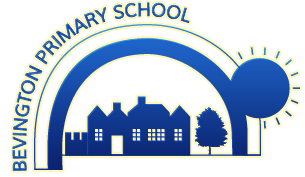 PERSON SPECIFICATIONWhen writing the supporting statement please ensure that you have covered all the points below in order.   Please give personal examples to support the points, which make clear your role and responsibilities.CRITERIAQUALITIESMETHOD OF ASSESSMENT Application (A) Reference (R) Interview (I) Observation (O)Qualifications and TrainingEssentialAchieved QTS statusSuccessful teaching experience AA RExperienceDesirableExperience of teaching all Key StagesExperience of leading a subjectA IA ISkills and KnowledgeEssential Knowledge of the National Curriculum Knowledge of effective teaching and learning strategies Good subject and curriculum knowledgeAbility to set high expectations which inspire, motivate and challenge pupilsAbility to promote good progress and outcomes by pupilsAbility to build effective working relationships with pupilsAbility to plan and teach well-structured lessons.Ability to adapt teaching to respond to the strengths and needs of all pupils.Ability to make accurate and productive use of assessment.Ability to manage behaviour effectively to ensure a good and safe learning environment using a range of strategiesGood ICT skills, particularly using ICT to support learningKnowledge of guidance and requirements around safeguarding childrenA I OA I O A I OI OAA I OI OI OA I OI OA OA R ISkills and KnowledgeDesirableKnowledge of a phonics schemeA I OPersonal QualitiesEssentialAmbitious and motivated, setting high professional standards.Have high expectations of all learners.Able to embrace new initiatives in a practical way to manage change effectively.Reflective and self-evaluative in developing as a teacher.Classroom practice shows commitment to safeguarding and equality of opportunity.Able to form positive relationships and maintain professional boundaries with children.Capacity to learn and develop professionallyAble to form positive and professional relationships with colleagues A I OA R O IA R IA R IA R O IA R O IA IA R I